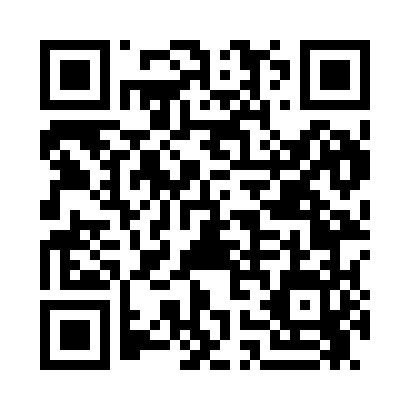 Prayer times for Asahel, Alabama, USAMon 1 Jul 2024 - Wed 31 Jul 2024High Latitude Method: Angle Based RulePrayer Calculation Method: Islamic Society of North AmericaAsar Calculation Method: ShafiPrayer times provided by https://www.salahtimes.comDateDayFajrSunriseDhuhrAsrMaghribIsha1Mon4:275:4812:544:347:599:202Tue4:285:4812:544:347:599:203Wed4:285:4912:544:347:599:204Thu4:295:4912:544:347:599:195Fri4:305:5012:544:357:599:196Sat4:305:5012:554:357:599:197Sun4:315:5112:554:357:599:188Mon4:315:5112:554:357:589:189Tue4:325:5212:554:357:589:1810Wed4:335:5212:554:367:589:1711Thu4:345:5312:554:367:589:1712Fri4:345:5312:554:367:579:1613Sat4:355:5412:564:367:579:1614Sun4:365:5412:564:367:579:1515Mon4:365:5512:564:367:569:1516Tue4:375:5612:564:367:569:1417Wed4:385:5612:564:367:559:1318Thu4:395:5712:564:367:559:1319Fri4:405:5712:564:377:549:1220Sat4:405:5812:564:377:549:1121Sun4:415:5912:564:377:539:1122Mon4:425:5912:564:377:539:1023Tue4:436:0012:564:377:529:0924Wed4:446:0112:564:377:529:0825Thu4:456:0112:564:377:519:0726Fri4:456:0212:564:377:509:0727Sat4:466:0212:564:377:509:0628Sun4:476:0312:564:377:499:0529Mon4:486:0412:564:377:489:0430Tue4:496:0412:564:367:479:0331Wed4:506:0512:564:367:479:02